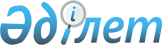 Об утверждении Инструкции по выдаче сертификата целителя аккредитованными организациями
					
			Утративший силу
			
			
		
					Приказ Министра здравоохранения Республики Казахстан от 22 декабря 2009 года № 865. Зарегистрирован в Министерстве юстиции Республики Казахстан 26 января 2010 года № 6021. Утратил силу приказом Министра здравоохранения Республики Казахстан от 26 сентября 2012 года № 656      Сноска. Утратил силу приказом Министра здравоохранения РК от 26.09.2012 № 656.      Примечание РЦПИ!

      Порядок введения в действие приказа см. п. 6.

      В целях реализации статьи 54 Кодекса Республики Казахстан от 18 сентября 2009 года "О здоровье народа и системе здравоохранения", ПРИКАЗЫВАЮ:



      1. Утвердить прилагаемую Инструкцию по выдаче сертификата целителя аккредитованными организациями.



      2. Комитету контроля медицинской и фармацевтической деятельности Министерства здравоохранения Республики Казахстан (Баймуканову С.А.):



      1) провести аккредитацию субъектов здравоохранения по выдаче сертификата целителя;



      2) направить настоящий приказ на государственную регистрацию в Министерство юстиции Республики Казахстан.



      3. Департаменту административно-правовой работы Министерства здравоохранения Республики Казахстан (Бисмильдину Ф.Б.) обеспечить официальное опубликование настоящего приказа после его государственной регистрации в Министерстве юстиции Республики Казахстан.



      4. Признать утратившим силу приказ Министра здравоохранения Республики Казахстан от 10 ноября 2006 года № 532 "Об утверждении Инструкции по выдаче удостоверения народного целителя" (зарегистрированный в Реестре государственной регистрации нормативных правовых актов под № 4477, опубликованный в газете "Юридическая газета" от 12 января 2007 г. № 5 (1208)).



      5. Контроль за исполнением настоящего приказа возложить на вице-министра здравоохранения Республики Казахстан Биртанова Е. А.



      6. Настоящий приказ вводится в действие по истечению десяти календарных дней со дня его первого официального опубликования.      Министр                                    Ж. ДоскалиевУтверждена           

приказом Министра здравоохранения

Республики Казахстан      

от 22 декабря 2009 года № 865   

Инструкция по выдаче сертификата

целителя аккредитованными организациями

      1. Настоящая Инструкция по выдаче сертификата целителя аккредитованными организациями (далее - Инструкция) разработана в соответствии со статьей 54 Кодекса Республики Казахстан от 18 сентября 2009 года "О здоровье народа и системе здравоохранения" и детализирует процедуру выдачи сертификата целителя аккредитованными организациями.



      2. Претендентами на получение сертификата целителя являются физические лица (далее - претендент).



      3. Аккредитованные организации:



      1) осуществляют прием документов претендентов по перечню, установленному приложением к настоящей Инструкции;



      2) проводят тестирование на выявление паранормальных способностей претендента;

       

3) выдают сертификаты целителей претендентам, прошедшим обучающие курсы, не позднее 1 месяца со дня подачи заявления и представляют обновленный реестр целителей в конце месяца следующего за отчетным;



      4) представляют в государственный орган отчет о выданных сертификатах целителя.



      4. Сертификат целителя выдается сроком на 1 год.



      При предоставлении претендентом документов, подтверждающих ведение приема больных (журнал регистрации), акта проверки, проводимой территориальным подразделением Комитета контроля медицинской и фармацевтической деятельности Министерства здравоохранения Республики Казахстан, в аккредитованную организацию, действие сертификата продлевается сроком на 1 год.



      5. В случае утери, порчи сертификата выдается его дубликат.



      При утере, порче сертификата целителя аккредитованная организация в течение пятнадцати календарных дней со дня подачи заявления выдает дубликат сертификата целителя с присвоением нового номера и надписью "Дубликат" в правом верхнем углу.



      При этом выданный дубликат действует до срока истечения указанного в оригинале утерянного или испорченного сертификата целителя.



      Утерянные, испорченные сертификаты целителя считаются недействительными со дня подачи письменного заявления об его утере, порче.



      6. Сертификат целителя прекращает свое действие в случаях:



      1) истечения срока действия сертификата;



      2) представления заведомо ложной информации при получении сертификата;



      3) нарушений условий, указанных в сертификате, в части запрещения лечения больных с органическими заболеваниями, туберкулезом, психическими, онкологическими, инфекционными и венерическими заболеваниями, СПИД.

Приложение          

к Инструкции по выдаче    

сертификата целителя     

аккредитованными организациями 

Перечень документов, предоставляемых

в аккредитованную организацию

      1) заявление в произвольной форме;



      2) автобиография;



      3) нотариально заверенная копия документа, удостоверяющего личность;



      4) копия трудовой книжки (при ее наличии) или индивидуального трудового договора, либо выписки из приказов о приеме на работу (заверенные нотариально или кадровой службой);



      5) справка о состоянии здоровья;



      6) нотариально заверенная копия документа о прохождении обучения на курсах по основам медицины;



      7) справка психоневрологического диспансера, выданная не позднее месячного срока на момент представления документов;



      8) справка наркологического диспансера, выданная не позднее месячного срока на момент представления документов.
					© 2012. РГП на ПХВ «Институт законодательства и правовой информации Республики Казахстан» Министерства юстиции Республики Казахстан
				